ΘΕΜΑ: Αποσπάσεις εκπαιδευτικών Πρωτοβάθμιας Εκπαίδευσης  στην Ακαδημία  Αθηνών                για το σχολικό έτος 2016-2017  Έχοντας υπόψη:     Τις διατάξεις:     1.   α) του άρθρου 31 παρ. 1 και 2 του Ν. 3848/2010 (ΦΕΚ 71/19-5-2010 τ. Α΄) και           β) του άρθρου 6 παρ. 6 του Ν. 2740/1999 (ΦΕΚ 186 Α΄).     2.    Το Π.Δ. 73/2015 (ΦΕΚ 116/τΑ΄) «Διορισμός Αντιπροέδρου της                Κυβέρνησης, Υπουργών, Αναπληρωτών Υπουργών και Υφυπουργών».     3.    Την αριθ. 67520/Ε1/20-04-2016 εγκύκλιο αποσπάσεων εκπαιδευτικών σε              υπηρεσίες και φορείς αρμοδιότητας του ΥΠ.Π.Ε.Θ.    4.    Την 123493/15-06-2016 Πράξη της Συγκλήτου της Ακαδημίας Αθηνών    5.    Τις αιτήσεις των ενδιαφερόμενων εκπαιδευτικών.ΑΠΟΦΑΣΙΖΟΥΜΕΑποσπούμε στην Ακαδημία Αθηνών για το σχολικό έτος 2016-2017, μετά από αίτησή τους και χωρίς δαπάνη για το δημόσιο, τους παρακάτω εκπαιδευτικούς Πρωτοβάθμιας Εκπαίδευσης, ως εξής:Οι Διευθυντές Α/θμιας Εκπαίδευσης των Διευθύνσεων από τις οποίες αποσπώνται οι εκπαιδευτικοί, παρακαλούνται να κοινοποιήσουν την παρούσα στους ενδιαφερομένους.                                                                                                          Ο ΥΠΟΥΡΓΟΣ                                                                                      ΠΑΙΔΕΙΑΣ ΕΡΕΥΝΑΣ ΚΑΙ ΘΡΗΣΚΕΥΜΑΤΩΝ          	        ΝΙΚΟΛΑΟΣ ΦΙΛΗΣΠΙΝΑΚΑΣ ΔΙΑΝΟΜΗΣ:    Αποδέκτες προς Ενέργεια1. Ακαδημία Αθηνών         2. Διεύθυνση Π.Ε. Αθήνας Α΄3. Διεύθυνση Π.Ε. ΛέσβουΙΙ.  Αποδέκτες προς κοινοποίηση:Περιφερειακή Διεύθυνση Π.Ε. και Δ.Ε. ΑττικήςΠεριφερειακή Διεύθυνση Π.Ε. και Δ.Ε. Βορείου ΑιγαίουΙΙΙ . Εσωτερική διανομή:	1. Γραφείο κ. Υπουργού2. Γραφείο κ. Γενικού Γραμματέα3. Γεν. Δ/νση Προσωπικού Π.Ε. & Δ.Ε.4. Δ/νση Διοίκησης Προσωπικού Π.Ε.- Τμήμα Γ΄Βαθμός Ασφαλείας:Να διατηρηθεί μέχρι: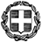 ΕΛΛΗΝΙΚΗ ΔΗΜΟΚΡΑΤΙΑΥΠΟΥΡΓΕΙΟ ΠΑΙΔΕΙΑΣ, ΕΡΕΥΝΑΣ ΚΑΙ ΘΡΗΣΚΕΥΜΑΤΩΝ-----ΓΕΝΙΚΗ Δ/ΝΣΗ ΠΡΟΣΩΠΙΚΟΥ Π.Ε. &  Δ.Ε. ΔΙΕΥΘΥΝΣΗ ΔΙΟΙΚΗΣΗΣ ΠΡΟΣΩΠΙΚΟΥ  Π.Ε.ΤΜΗΜΑ  Γ΄-----Βαθμός  Προτερ.Μαρούσι,     28-7-2016               Αρ. Πρωτ.:    125816/Ε1  Ταχ. Δ/νση:	Α. Παπανδρέου 37Τ.Κ. – Πόλη: 	151 80   ΜΑΡΟΥΣΙΙστοσελίδα:	www.minedu.gov.gr e-mail  : 		ppe3@minedu.gov.grΠληροφορίες: 	Α. Μπούσουλα         Τηλέφωνο:  	210 3442467	 FAX:		210 3442365  (για γραφ. 1006)ΑΠΟΦΑΣΗ Α/ΑΑ ΜΕΠΩΝΥΜΟΟΝΟΜΑΟΝΟΜΑ ΠΑΤΕΡΑΚΛΑΔΟΣΔΙΕΥΘΥΝΣΗ ΟΡΓΑΝΙΚΗΣ ΘΕΣΗΣ1591562ΑΘΑΝΑΣΟΠΟΥΛΟΥΑΓΓΕΛΙΚΗΚΩΝΣΤΑΝΤΙΝΟΣΠΕ70Δ/ΝΣΗ Π.Ε. ΑΘΗΝΑΣ Α΄2223931ΚΟΛΛΙΑΕΛΕΝΗΓΕΩΡΓΙΟΣΠΕ05Δ/ΝΣΗ Π.Ε. ΛΕΣΒΟΥ